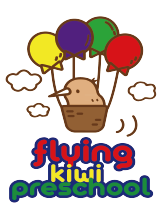 EXCURSIONS POLICYRATIONALEAt Flying Kiwi Preschool we recognise the importance of providing a variety of experiences. Regular or Special excursions stimulate an understanding and awareness of our community and the world we live in. It is essential that these excursions are planned for and carried out in a manner that promotes safety for all tamariki, kaiako and adults involved.TE WHĀRIKIBelonging/ Mana whenua - Goal l: Tamariki and their whanau experience an environment where connecting links with whānau and the wider world are affirmed and extended.Licensing  Criteria  for  Early  Childhood  Education  &  Care  Services  2008Curriculum: Children as Learners· C9:  The service curriculum provides children with a range of experiences and opportunities to enhance and extend their learning and development - both indoors and outdoors, individually and in groups.Health and Safety: Hazards and Excursions· HS17:  When  children  leave  the  premises on an excursion: assessment and management of risk is undertaken, and adult: child ratios are determined accordingly. Ratios are not less than the required adult: child ratio; the first aid requirements in  criterion HS25 are met in relation to those children and any children remaining at the  premises; parents/caregivers  have given prior written approval to their  child's  participation and of  the proposed ratio for regular excursions at the time of enrolment; and special excursions prior to the excursion taking place; and there are communication systems in place so that people know where the children are, and  adults can communicate with others as necessary. When children leave the premises  on a regular, or special excursion, the excursion must be approved by the Person  Responsible.DOCUMENTATION REQUIRED: A record of excursions that includes: the names of adults and children involved; the time and date of the excursion; the location and method of travel; assessment and management of risk; adult:child ratios; evidence of parental permission and  approval of adult:child ratios for regular excursions; evidence of parental permission and  approval of adult: child ratios for special  excursions; and the signature of the Person Responsible giving approval for the excursion to take place.· HS18:   If children travel in a motor vehicle while in the care of the service: each child is restrained as required by Land Transport legislation; required adult: child ratios are maintained; and the written permission of a parent of the child is obtained before the travel begins (unless the child is travelling with their parent).DOCUMENTATION REQUIRED;Evidence of parental permission for any travel by motor vehicle. In most cases, this requirement will be met by the excursion  records  required  for  criterion  HS17. However, services that provide transport for children to and/or from the service must also gain written permission from a parent upon enrolment.PROCEDURESKaiako will provide tamariki with excursion opportunities to enhance and extend their learning and development. All tamariki will have the opportunity to participate in some excursions, throughout their time at Flying Kiwi Preschool.Written signed permission is to be gained from mātua for all regular excursions at thetime of enrolment.Regular excursions could include visits to local parks, supermarkets, ngahere walks, libraries,  fire  stations,  and  neighbouring  schools,  as  are  listed  in  each  centre's enrolment form.Mātua will be notified in writing of any regular excursions for the tamariki via the excursions book, daybook, whiteboard, notice boards at the front door, Storypark or email.Flying Kiwi Preschool has a specific risk assessment  and management plan  documented  for regular excursions within their local community. This is available for mātua to sight at time of enrolment and when each excursion occurs. This is reviewed by the teaching team at least annually.Every special excursion will have a separate risk and management plan developed for that particular event.All kaiako, and other adult help who are part of an excursion, will have read and are aware of their responsibilities under the RAM plan and this policy before leaving the centre.On site risk assessments will be carried out by the adults on the excursion to eliminate any potential hazards or harm that could be caused.Detailed  documentation regarding  each  excursion, regular or special, is kept  in the excursions book documenting the time, date, location, risk assessment and management plan, list of adults and tamariki, adult: tamaiti ratio, contact number and mode of transport used.Before leaving on a special excursion beyond a comfortable walking distance from the centre, written signed permission is to be obtained from mātua in the excursions book specific for the purpose.Mātua may be  asked to meet the cost of any special excursions. Notice will be  given of  any cost involved and this money should be kept separate from fees for the sake of good  financial housekeeping.Mātua and whānau are invited to participate in excursions and will  be counted in the adult:  tamaiti ratio. Kaiako will brief  mātua before leaving the centre, explaining  safety rules and what to do if any tamariki get lost or groups separate.Kaiako will conduct regular roll calls and head counts while out on all excursions.Kaiako  will  not  deviate  from  the  planned  outing  route  unless  this  route  becomes unsafe. If plans do need to change while on the excursion, the designated person at the   centre will be informed immediately.Each tamaiti will wear a tag, or card, that has the centre contact details on it. This will not have the child's name on it.Kaiako will take with them a backpack of  required equipment, including first aid supplies, water, nappies, kai, any medication for tamariki and adults on the trip, current emergency contacts list, and  a mobile phone.Tamariki will wear weather appropriate clothing.There will be at least two adults on each excursion  and  legal  ratios  and  persons responsible  requirements will  be  met.  Exception  will  be  made  for  school  visits  and centre to centre transitions, where one adult can driven a child to these specific places, where they will meet with other adults (person responsible requirements must still be met). The person responsible on the excursion is required to hold a current first aid certificate, have an early childhood qualification and hold a practicing certificate from the  Education  Council.Transporting  tamariki  from  centre  to  centre,  or  centre  to  primary  school,  with  kaiako is regarded as an excursion; please see the settling policy for further details.For tamariki remaining at the centre, legal ratio and persons responsible  requirements will be maintained.Appropriate  adult: tamaiti ratios will be maintained with  consideration to the  ages  and abilities of the tamariki. Ratios will not exceed government regulation. As a guideline  no more than  1:8 for tamariki aged 2   years and over.Should tamariki need to travel by private motor vehicle, they will  only  do  so  in  a  car seat  secured  by  a  seat  belt  that  complies  with  the  requirements  under  the  Vehicle Equipment Rule and other Land Transport Rules made under the Land Transport Act 1998. The adult driving must hold a current full driver's license and the car will have a current warrant of fitness and registration.When tamariki are transported  by  any  motor  vehicle, at least two adults will be present when there are four or more tamariki in the vehicle.Should an emergency arise, a designated meeting place is decided upon prior to departure. Physical addresses of close by points to the excursion destination are also known to the persons responsible on the excursion and a designated person at the centre.If  a  tamaiti  is  lost:Stay calm, alert, and focused.Inform the persons responsible (qualified kaiako on the excursion).Find the nearest employee or security person; give them a specific description of the tamaiti.Gather as a group and go to the designated meeting place while one adult looks for the tamaiti.One person must phone your centre to let the  designated person know the situation and your group location (as the tamaiti will be wearing a tag with centre contact details). That way if the tamaiti is located by a member of the public the contact person at the centre can explain where your group is.If a tamaiti cannot be located within 10 minutes of being separated from the group, the police must be contacted and the mātua inform.LINKS TO:Ngahere Education PolicyNappy Changing PolicySustainable Practices ResourceDate approvet: July 2022Review date: July 2023